ΔΕΛΤΙΟ ΤΥΠΟΥΘΕΜΑ: «ΕΚΤΑΚΤΟ ΔΕΛΤΙΟ ΕΠΙΚΙΝΔΥΝΩΝ ΚΑΙΡΙΚΩΝ ΦΑΙΝΟΜΕΝΩΝ από Δευτέρα 12-10-2020 έως και Τρίτη 13-10-2020»Σύμφωνα με το  Έκτακτο Δελτίο Επικίνδυνων Καιρικών Φαινομένων που εκδόθηκε την Κυριακή 11 Οκτωβρίου 2020 από την Εθνική Μετεωρολογική Υπηρεσία (ΕΜΥ), κακοκαιρία προβλέπεται να επικρατήσει από το απόγευμα της Δευτέρας (12-10-2020) και μέχρι το απόγευμα της Τρίτης (13-10-2020) από τα δυτικά, με κύρια χαρακτηριστικά τις ισχυρές βροχές και καταιγίδες που θα συνοδεύονται από χαλαζοπτώσεις και τους θυελλώδεις νότιους ανέμους εντάσεως 7 με 8 μποφόρ, οι οποίοι την Τρίτη θα φτάσουν στο βόρειο Αιγαίο έως 9 μποφόρ. Πιο αναλυτικά θα επηρεστούν:Από τις απογευματινές ώρες της Δευτέρας (12-10-2020) μέχρι τις πρωινές ώρες της Τρίτης (13-10-2020), το Ιόνιο, η Ήπειρος, η δυτική Μακεδονία, η δυτική Στερεά και η δυτική Πελοπόννησος.Από τις βραδινές ώρες της Δευτέρας, η υπόλοιπη Πελοπόννησος και Μακεδονία, η Θράκη, η Θεσσαλία και οι Σποράδες,  με εξασθένηση από τις προμεσημβρινές ώρες της Τρίτης και από τα δυτικά. Από τη νύχτα της Δευτέρας και μέχρι το πρωί της Τρίτης, πρόσκαιρα η ανατολική Στερεά και η Εύβοια.Από τις πρωινές ώρες και μέχρι τις απογευματινές ώρες της Τρίτης, τα νησιά του ανατολικού Αιγαίου Οι πολίτες μπορούν να ενημερώνονται καθημερινά για την εξέλιξη των έκτακτων καιρικών φαινομένων στα τακτικά δελτία καιρού της ΕΜΥ και στην ιστοσελίδα της ΕΜΥ στην ηλεκτρονική διεύθυνση www.emy.gr.Παρακαλούνται οι πολίτες να είναι ιδιαίτερα προσεκτικοί, μεριμνώντας για τη λήψη μέτρων αυτοπροστασίας από κινδύνους που προέρχονται από την εκδήλωση των έντονων καιρικών φαινομένων.Ειδικότερα, σε περιοχές όπου προβλέπεται η εκδήλωση έντονων βροχοπτώσεων, καταιγίδων ή θυελλωδών ανέμων:• Να ασφαλίσουν αντικείμενα τα οποία αν παρασυρθούν από τα έντονα καιρικά φαινόμενα ενδέχεται να προκαλέσουν καταστροφές ή τραυματισμούς.• Να βεβαιωθούν ότι τα λούκια και οι υδρορροές των κατοικιών δεν είναι φραγμένα και λειτουργούν κανονικά.• Να αποφεύγουν να διασχίζουν χείμαρρους και ρέματα πεζή ή με όχημα κατά τη διάρκεια καταιγίδων και βροχοπτώσεων, αλλά και για αρκετές ώρες μετά το τέλος εκδήλωσής τους.• Να αποφεύγουν τις εργασίες υπαίθρου και δραστηριότητες σε θαλάσσιες και παράκτιες περιοχές κατά τη διάρκεια εκδήλωσης των έντονων καιρικών φαινομένων (κίνδυνος από πτώσεις κεραυνών).• Να προφυλαχτούν αμέσως κατά τη διάρκεια μιας χαλαζόπτωσης. Να καταφύγουν σε κτίριο ή σε αυτοκίνητο και να μην εγκαταλείπουν τον ασφαλή χώρο, παρά μόνο όταν βεβαιωθούν ότι η καταιγίδα πέρασε. Η χαλαζόπτωση μπορεί να είναι πολύ επικίνδυνη και για τα ζώα.• Να αποφύγουν τη διέλευση κάτω από μεγάλα δέντρα, κάτω από αναρτημένες πινακίδες και γενικά από περιοχές, όπου ελαφρά αντικείμενα (π.χ. γλάστρες, σπασμένα τζάμια κλπ.) μπορεί να αποκολληθούν και να πέσουν στο έδαφος (π.χ. κάτω από μπαλκόνια).• Να ακολουθούν πιστά τις οδηγίες των κατά τόπους αρμοδίων φορέων, όπως Τροχαία κλπ.Να αποφεύγουν άσκοπες μετακινήσεις όταν τα φαινόμενα κορυφώνονται. Για πληροφορίες και ανακοινώσεις σχετικά με την επικρατούσα κατάσταση και την βατότητα του οδικού δικτύου λόγω εισροής πλημμυρικών υδάτων σε αυτό, οι πολίτες μπορούν να επισκέπτονται την ιστοσελίδα της ΕΛ.ΑΣ. www.astynomia.gr.Για περισσότερες πληροφορίες και οδηγίες αυτοπροστασίας από τα έντονα καιρικά φαινόμενα, οι πολίτες μπορούν να επισκέπτονται την ιστοσελίδα της Γενικής Γραμματείας Πολιτικής Προστασίας στην ηλεκτρονική διεύθυνση www.civilprotection.gr 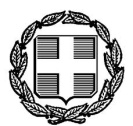                                                 Σκάλα  12-10-2020ΕΛΛΗΝΙΚΗ ΔΗΜΟΚΡΑΤΙΑ ΝΟΜΟΣ  ΛΑΚΩΝΙΑΣΔΗΜΟΣ ΕΥΡΩΤΑ 